Annexe : Informations sur les partenaires de coopération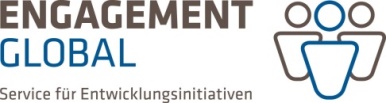 Autre partenaire de coopération en        (pays)Autre partenaire de coopération en        (pays)Dans quel rôle les autres partenaires du projet sont-ils impliqués ?Note : Veuillez fournir uniquement les coordonnées respectives des partenaires de coopération non mentionnés dans la demande.   Le projet est réalisé selon une procédure "piggy-back" : Un accord de coopération existe entre l'organisation candidate et le partenaire de coopération nommé par la suite.   Le projet est réalisé avec la participation de l'organisation faîtière/consortium/groupement d'intérêt concerné.   Le projet est réalisé en tant que projet multilatéral avec un autre partenaire de projet (non allemand).  Le projet est réalisé avec la participation d'un autre partenaire de coopération pour la mise en œuvre du contenu.  Le projet est mis en œuvre dans le cadre d'une coopération triangulaire avec un partenaire de projet d'un pays africain et un partenaire de projet d'un autre pays figurant sur la liste du CAD de l'OCDE.Décrivez brièvement les tâches que le partenaire de coopération doit assumer dans le cadre du projet ou joignez un accord de coopération. Coordonnées de autre partenaire de coopérationCoordonnées de autre partenaire de coopération1. Numéro du sponsor d'Engagement Global (si disponible)2. Nom de l'organisation3. rue, numéro de maison4.Pays, code postal, ville     , 5.Téléphone+     6.Courriel7.Site webwww.     Personne(s) de contactPersonne(s) de contact8.Titre, nom de famille     ,      9.Prénom10.Fonction11.  Téléphone+     12.  Courriel13. Fax+     